Имею честь направить Государствам – Членам Совета отчет Комитета по оценке для выбора Внешнего аудитора. 	Хоулинь ЧЖАО
	Генеральный секретарь Отчет Комитета по оценке проведение тендерА для выбора Внешнего аудитораПРОЦЕСС ПРОВЕДЕНИЯ ТЕНДЕРА1	В соответствии с Резолюцией 94 (Пересм. Дубай, 2018 г.) и Документом C18/67 (Процесс выбора нового Внешнего аудитора) был выполнен ряд задач. В настоящем отчете представлено подробное описание всех аспектов, на основании которых Комитет сделал вывод и представил соответствующие рекомендации. 2	На собрании Рабочей группы Совета по финансовым и людским ресурсам в январе 2018 года ее Председатель обратился с предложением о выражении заинтересованности для шести лиц, которые согласились бы на добровольной основе стать членами Комитета по оценке, который предстояло сформировать Совету на его сессии 2018 года. 6 февраля 2018 года Генеральный секретарь направил шести основным региональным организациям электросвязи письмо с предложением выдвинуть кандидатуры. По итогам консультаций был сформирован следующий состав: Африка	г-н Р. Анаго (Буркина-Фасо);Северная и Южная Америка	г-жа К. Рой (Канада);Арабские государства	г-н Н. Аль-Марзуки (ОАЭ);Азиатско-Тихоокеанский регион	г-жа Л. Роув (Австралия);Содружество Независимых Государств	г-н Г. Рустамов (Азербайджан);Европа	г-н У. Петри (Германия).Комитет по оценке принял рабочие процедуры, необходимые для выполнения его функций, и каждый его член подписал отдельное заявление о неразглашении и уведомлении о возникновении конфликта интересов. 3	Независимый консультативный комитет по управлению (IMAC) в своем отчете, представленном Совету 2018 года, отметил, что, хотя выбор и назначение внешних аудиторов являются прерогативой Совета и Государств-Членов, круг ведения IMAC предусматривает представление комитетом рекомендаций по соответствующему процессу отбора и критериям оценки, в том числе затратам на предоставляемые услуги и сферам их охвата. В качестве передового опыта IMAC предложил секретариату и Комитету по оценке советоваться с IMAC при необходимости.4	На основе Финансового регламента и Финансовых правил МСЭ, а также консультаций с IMAC секретариат разработал общие требования для Объявления о принятии предложений (RFP) и методику оценки, которая должна применяться к полученным предложениям. После того как члены Комитета по оценке и IMAC представили свои замечания, секретариат окончательно доработал RFP. 12 декабря 2018 года Генеральный секретарь направил администрациям Государств – Членов МСЭ циркулярное письмо с предложением уведомить свои соответствующие высшие аудиторские учреждения (ВАУ) о том, что RFP было опубликовано на веб-странице Совета МСЭ в разделе "Документация общего характера" (https://www.itu.int/en/council/Pages/documents.aspx). 5	В RFP были указаны подробные инструкции и конкретные сроки, включая возможность для заинтересованных сторон запросить дополнительную информацию через Отдел закупок МСЭ до 15 февраля 2019 года. Предельный срок для представления предложений был назначен на 15 марта 2019 года. Кроме того, в инструкциях говорилось, что представления должны составляться на английском или французском языках и что техническая информация должна быть представлена в техническом конверте отдельно от финансовой информации, которая должна быть представлена в финансовом конверте. Разделение финансовой и технической информации представляет собой формальное требование, выполнение которого является обязательным для того, чтобы представление было признано приемлемым. Цель разделения технической и финансовой информации заключается в том, чтобы сначала можно было открыть и оценить технические конверты, и только потом – финансовые. Это позволяет избежать неуместного влияния ценового фактора при оценке технических предложений. 6	К установленному предельному сроку свои предложения представили два ВАУ. После вскрытия технических конвертов Отдел закупок МСЭ обнаружил, что одно ВАУ не выполнило формальное требование в отношении представлений, включив финансовую информацию в технический конверт. Это является нарушением формального требования к представлениям, которое изложено в разделе 4.1.1 RFP и гласит: "В техническом предложении не должно содержаться какой-бы то ни было коммерческой информации или информации о ценах. Невыполнение этого правила влечет за собой дисквалификацию". Вторым ВАУ это формальное требование было выполнено. 7	Секретариат сообщил об этом Комитету по оценке, который внимательно изучил этот вопрос, получив разъяснения от Отдела закупок МСЭ, а также от Председателя IMAC относительно того, как лучше поступить в сложившейся ситуации, когда одно предложение соответствует формальным требованиям, а второе – нет. Следует отметить, что Комитету по оценке технические предложения не передавались, и, соответственно, содержимое представлений он не изучал. 8	Председатель IMAC дополнительно представил соображения относительно того, что эффективнее было бы рассмотреть более одного предложения, поскольку это позволило бы обеспечить конкуренцию и снизить риск отсутствия приемлемого предложения в случае, если единственное предложение не будет соответствовать требованиям RFP. ПРОЦЕСС ПРИНЯТИЯ РЕШЕНИЯ9	Беспристрастность и объективность Комитета по оценке ни внешне, ни фактически нельзя было подвергнуть сомнению на протяжении всего процесса принятия решения, и в конечном итоге Комитету предстояло выбрать один из следующих вариантов:i)	приступить к оценке единственного предложения, которое было представлено в соответствующей требованиям форме; или ii)	представить Совету рекомендацию о том, что процесс следует начать заново, чтобы обеспечить больший выбор предложений, и что параллельно секретариату следует в неофициальном порядке проконсультироваться с действующим (итальянским) Внешним аудитором относительно того, будет ли он готов согласиться с решением Совета о продлении его мандата на дополнительный срок (которое предстоит принять на сессии Совета 2019 г.). По итогам обсуждения между членами Комитета по оценке на основе консенсуса был выбран второй вариант. Советник МСЭ по правовым вопросам изложил свое видение процесса, который должен был последовать далее. 10	В соответствии с вариантом, выбранным Комитетом по оценке, и при условии последующего утверждения Советом Секретариат по просьбе Комитета обратился к действующему Внешнему аудитору − сначала неофициально, а затем, после получения положительного ответа, в официальном порядке, − чтобы удостовериться в его готовности продолжить оказывать МСЭ услуги аудита. Письмо, в котором председатель итальянского аудитора Corte dei Conti уведомил Генерального секретаря о своей готовности к продлению мандата на очередной двухгодичный период, приводится в Приложении А к настоящему отчету. Продление мандата на два года (аудиторская проверка счетов Союза в 2020 и 2021 гг.) вместо одного было обусловлено тем, что такой срок охватывает один двухгодичный период 2020−2021 годов. Кроме того, это дает секретариату и Комитету по оценке − в его нынешнем либо измененном составе − достаточно времени, чтобы по решению Совета заново начать и завершить процесс RFP.11	Двум ВАУ, представившим свои предложения, будет рекомендовано принять участие в новом процессе RFP.РЕКОМЕНДАЦИЯ КОМИТЕТА ПО ОЦЕНКЕ 12	Исходя из описанного выше процесса, Комитет по оценке согласился рекомендовать Совету МСЭ i) отменить процесс текущего тендера; ii) принять решение о запуске абсолютно нового процесса; и iii) продлить мандат действующего Внешнего аудитора на дополнительный срок, достаточный для завершения нового процесса, а именно: на два года. 13	Комитет по оценке хотел бы поблагодарить Секретариат МСЭ за помощь в поддержке этого процесса.Приложение ACorte dei CONTIПРЕДСЕДАТЕЛЬУважаемый господин,Благодарю за Ваше письмо, касающееся намерения Комитета по оценке рекомендовать Совету продлить наш действующий мандат Внешнего аудитора на два года. Я хотел бы выразить искреннюю признательность за Вашу любезную положительную оценку нашей работы. Имею честь подтвердить нашу заинтересованность в продолжении работы над столь важной задачей, заключающейся не только в анализе и сертификации финансовой отчетности, но и в совершенствовании системы организации и управления МСЭ путем представления специальных отчетов. С уважением, Анджело БушемаГ-ну Хоулиню Чжао
Генеральному секретарю
Международного союза электросвязи (МСЭ)
Place des Nations 
1211 GENEVEприложение BПРОЕКТ РЕШЕНИЯАудиторская проверка счетов МСЭ Совет,учитываяa)	Резолюцию 94 (Пересм. Дубай, 2018 г.);b)	отчет Комитета по оценке для выбора Внешнего аудитора МСЭ,принимая во вниманиеФинансовый регламент и Финансовые правила МСЭ (2018 г.), решает 1	отменить процесс проведения тендера для выбора Внешнего аудитора МСЭ, запущенный в декабре 2018 года;2	начать заново процесс выбора Внешнего аудитора МСЭ немедленно после нынешней сессии Совета с использованием той же методики в установленном порядке; и 3	продлить мандат действующего Внешнего аудитора, высшего аудиторского учреждения Италии Corte dei Conti, на дополнительный двухгодичный период для проведения аудиторской проверки финансовой отчетности за 2020 и 2021 годы,поручает Генеральному секретарю1	довести настоящее Решение до сведения председателя высшего аудиторского учреждения Италии и, в случае необходимости, внести поправки в действующее соглашение с ним;2	направить шести основным региональным организациям электросвязи циркулярное письмо с предложением выдвинуть кандидатуры для вхождения в состав Комитета по оценке для нового процесса отбора; 3	обеспечить Комитету по оценке поддержку секретариата, для того чтобы Комитет мог представить рекомендации Совету для назначения нового Внешнего аудитора на его сессии 2020 года. ______________СОВЕТ 2019
Женева, 10–20 июня 2019 года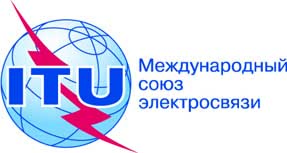 Пункт повестки дня: ADM 12Документ C19/59-RПункт повестки дня: ADM 1231 мая 2019 годаПункт повестки дня: ADM 12Оригинал: английскийЗаписка Генерального секретаряЗаписка Генерального секретаряпроведение тендерА для выбора Внешнего аудиторапроведение тендерА для выбора Внешнего аудитораРезюмеВ настоящем отчете излагаются результаты работы Комитета по оценке для выбора Внешнего аудитора МСЭ. В нем содержится анализ процесса тендера, проведенного Генеральным секретарем, а также работы по оценке, выполненной Комитетом в составе делегатов от шести Государств-Членов, для выбора Внешнего аудитора МСЭ. Необходимые действияСовету предлагается принять к сведению содержание настоящего отчета и принять проект Решения, содержащийся в Приложении B к настоящему отчету.____________Справочные материалыРезолюция 94 (Пересм. Дубай, 2018 г.), Документ C18/67, Финансовый регламент и Финансовые правила МСЭ (2018 г.), Статья 28Corte dei CONTI0000750-17/05/2019-AACCII-A93-P